 Эссе «Педагогическая находка».Учитель МАОУ «Школа №18 для обучающихся с ОВЗ» г. Перми,Лопатина Наталия Николаевна. Вокруг нас много детей, которые чуть отличаются от других тем, что имеют свои особенности. И поэтому у них возникают свои образовательные потребности и необходимость социализации в обществе. Меня зовут Лопатина Наталия Николаевна, работаю в школе для детей с ОВЗ, являюсь классным руководителем 9 «В» класса. Педагогический стаж работы с такими детьми- 19 лет. За свою практику приходилось решать немало вопросов: как заинтересовать ребят географией; повысить учебную мотивацию; сделать предмет таким, чтобы он пригодился в жизни выпускникам, и они были бы успешно социализированы в обществе.И такая находка появилась. Мы совместили приятное с полезным- стали активными участниками различных   профессиональных проб. Во- первых, мои ученики узнавали географию предприятий города Перми, что является одним из актуальных вопросов будущего трудоустройства; во- вторых, появился интерес к изучению тонкостей различных профессий; в- третьих-возрастает     личный авторитет учителя, ведь это мы изучаем на уроках географии; в- четвертых- приобретаем опыт и расширяем кругозор. Ведь задача каждого учителя коррекционной школы- сделать жизнь подростков, имеющих интеллектуальную недостаточность (умственную отсталость) полноценной, яркой и наполненной добрым содержанием. Способствовать воспитанию достойного гражданина, который также, как и все, вносит достойный вклад в развитие своей страны.Мы пробовали себя в профессии «Шоколатье», и у каждого был результат- свой неповторимый маленький шедевр, с собственным дизайном. А как удачно, для разогрева шоколада мы использовали обычный фен- это настоящий секрет мастерства, ведь мастер- класс проходил у нас в школе. Освоили профессию «Повар» при изготовлении фаст-фуда. Это было незабываемо! Настоящая униформа, экскурсия от самых азов и знакомство со всеми профессиями, без которых кафе «Чикен» не может осуществлять свою деятельность, секреты карьерного роста от хозяйки зала до менеджера и, наконец, само производство. Ребята узнали все тонкости приготовления тортильи и использования специального оборудования и самостоятельно приготовили тортилью классическую, картофель- фри, подавали друзьям и дегустировали собственное произведение. А еще приятно было встретить наших выпускников прошлых лет, которые уже освоили и работают по профессии. А как они с гордостью делятся опытом с нашими будущими выпускниками. Знакомясь с профессией «Фармацевт», мы посетили аптеку «Планета здоровья» и поучаствовали в городском проекте. У нас была познавательная экскурсия и практическая деловая игра. Мы узнали: кто делает назначение лекарств, почему рецепты пишут на латыни, в чем отличие фармацевта от провизора, где и как хранятся лекарства, какими качествами должен обладать провизор и узнали секрет приготовления кислородного коктейля. А, главное, получили навыки, как без лекарств сохранить свое здоровье. А когда возникла необходимость в выступлении в команде КВН, знакомство с профессиями «Вокалист» и «Звукорежиссер» не заставили себя ждать. Оказалось, что очень непросто сочинять песни и еще более сложно их записывать. А какое искусство- сводить голоса, чтобы получился слаженный ансамбль, нам и в голову не приходило. Применив творческие способности и свой труд- выступление оценили наши школьники, учителя и родители. А у нас появился готовый номер к Последнему звонку. Нашим ребятам особенно сложно ориентироваться в крупных супермаркетах, например в «Леруа Мерлен». Непросто и осуществить выбор строительных материалов и обоев для ремонта. Тогда нам провели не только экскурсию по магазину, но мастер- класс по изготовлению ключницы. Это не только хороший домашний аксессуар, но и предмет практического использования.Наши профессиональные пробы очень связаны с факультативом «Экономика». Мы пробах мы практически изучаем и предпринимательство, и маркетинг, и малый бизнес, что очень помогает при дальнейшем выборе профессии и рабочем месте.Я уверена, что мой «маленький педагогический секрет» состоит в выборе направления - Профессиональные пробы. Если это интересно самому учителю, то он и своих учеников непременно заинтересует.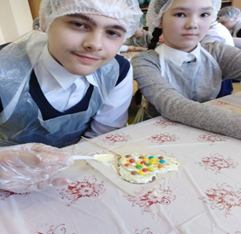 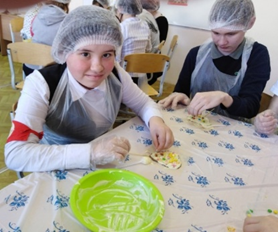 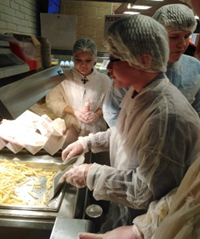 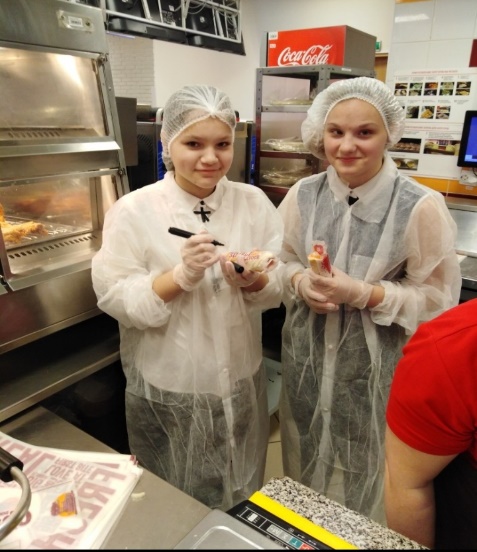 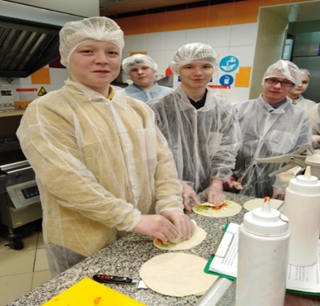 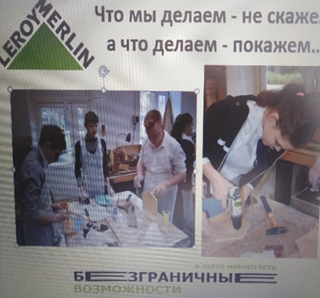 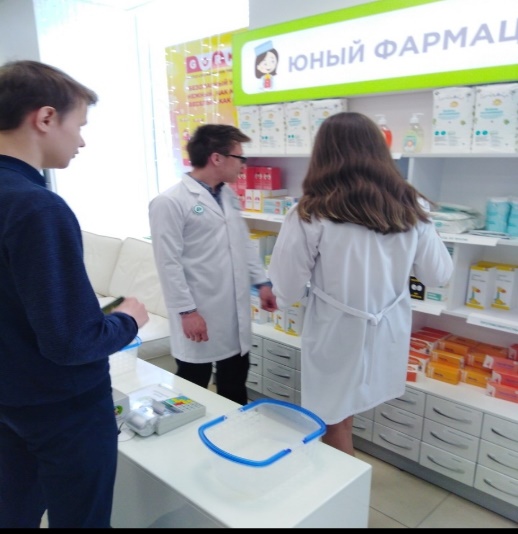 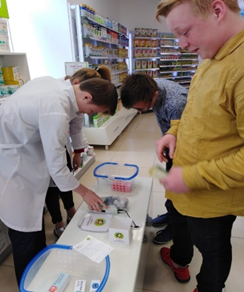 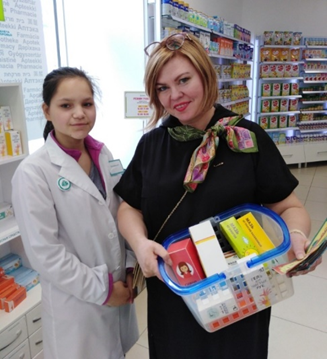 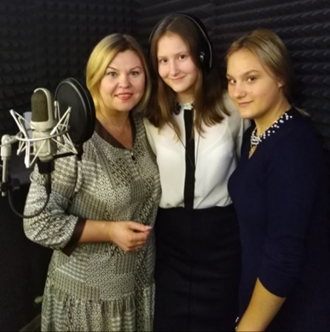 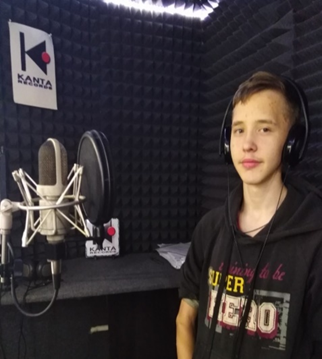 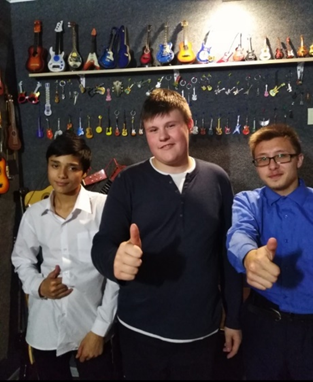 